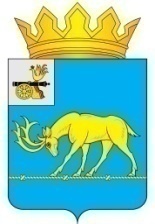 АДМИНИСТРАЦИЯ МУНИЦИПАЛЬНОГО ОБРАЗОВАНИЯ «ТЕМКИНСКИЙ РАЙОН» СМОЛЕНСКОЙ ОБЛАСТИПОСТАНОВЛЕНИЕот 28 марта 2014 года  № 172                                                                                       с. Темкино             В соответствии со статьей 179 Бюджетного кодекса Российской Федерации, Федеральным законом от 06.10.2003 № 131-ФЗ «Об общих принципах организации  местного самоуправления в Российской Федерации», Федеральным законом "О муниципальной службе в Российской Федерации" от 02.03.2007 N 25-ФЗ, постановлением Администрации муниципального образования «Темкинский район» Смоленской области от 23.01.2013 № 36 «Об утверждении Порядка формирования, разработки и оценки эффективности реализации ведомственных целевых и муниципальных программ Администрации муниципального образования «Темкинский район» Смоленской области», Администрация муниципального образования «Темкинский район» Смоленской области п о с т а н о в л я е т:1. Утвердить муниципальную программу "Развитие муниципальной службы в муниципальном образовании "Темкинский район" Смоленской области" на 2014 - 2016 годы, согласно приложению.2. Постановление Администрации муниципального образования «Темкинский район» Смоленской области от 14.02.2011 года № 60 «Об утверждении муниципальной программы «Развитие муниципальной службы в муниципальном образовании «Темкинский район» Смоленской области» на 2011-2013 годы, с учетом вносимых изменений от 13.11.2012 года № 830, от 29.01.2013 года № 47, от 01.11.2013 года № 649, от 07.11.2013 года № 654, считать утратившим силу.3. Настоящее постановление вступает в силу со дня его подписания и распространяет свое действие на правоотношения, возникшее с 1 января 2014 года.4. Настоящее постановление разместить на официальном сайте Администрации муниципального образования «Темкинский район» Смоленской области.5. Контроль за исполнением настоящего постановления возложить на управляющего  делами Администрации  муниципального  образования «Темкинский район» Смоленской области Кизилова С.К.Приложениек постановлению Администрациимуниципального         образования"Темкинский                         район"Смоленской                        области     от  28 марта 2014 года   №  172ПАСПОРТ ПРОГРАММЫ1. Содержание проблемы и обоснование необходимостиее решения программным методомРазвитие местного самоуправления на уровне муниципального района и городских поселений невозможно без создания системы подготовки кадров муниципальных служащих, повышения уровня их профессиональной квалификации.Реализация Федерального закона "Об общих принципах организации местного самоуправления в Российской Федерации" выявила недостаточный уровень подготовки кадров муниципальных служащих и общий дефицит кадров управленческого звена, что, безусловно, отражается на качестве работы органов местного самоуправления, принятия ими муниципальных правовых актов и управленческих решений,  а это в свою очередь негативно влияет на авторитет органов местного самоуправления среди населения.Действующее законодательство возлагает решение вопросов, связанных с развитием муниципальной службы, как на органы государственной власти субъектов Российской Федерации, так и на органы местного самоуправления. Развитие муниципальной службы обеспечивается программами, финансируемыми за счет средств соответствующих бюджетов.В целях повышения результативности деятельности муниципальных служащих муниципального образования "Темкинский район" Смоленской области и поселений, входящих в его состав, необходимо сформировать единую систему обучения, повышения квалификации и переподготовки кадров для органов местного самоуправления.Реализация программы должна способствовать формированию у муниципальных служащих необходимых профессиональных знаний и навыков, позволяющих им эффективно исполнять должностные обязанности, заинтересованности муниципальных служащих в безупречном исполнении своих должностных обязанностей, повышению престижа муниципальной службы в целом.2. Цели, задачи и целевые показатели программыОсновными целями программы являются:1. Создание организационных, информационных, финансовых условий для развития муниципальной службы на территории муниципального образования "Темкинский район" Смоленской области.2. Повышение эффективности деятельности муниципальных служащих.Для этого необходимо решение следующих задач:1. Совершенствование нормативной правовой базы муниципального образования "Темкинский район" Смоленской области по вопросам муниципальной службы.Развитие муниципальной службы неразрывно связано с нормативно-правовым обеспечением порядка и условий ее прохождения. Для решения данной задачи необходимо систематическое проведение анализа и мониторинга нормативно-правовой базы муниципального образования "Темкинский район" Смоленской области на предмет соответствия положениям федерального законодательства и законодательства Смоленской области о муниципальной службе.2. Оказание методической помощи органам местного самоуправления поселений муниципального образования "Темкинский район" Смоленской области по вопросам муниципальной службы.Реализация указанной задачи направлена на обеспечение органов местного самоуправления, а также муниципальных служащих муниципального образования "Темкинский район" Смоленской области методическими материалами по актуальным вопросам муниципальной службы с целью обеспечения ее открытости, доступности и повышения престижа.3. Повышение квалификации и профессиональной подготовки муниципальных служащих.Реализация указанной задачи направлена:- на организацию повышения квалификации муниципальных служащих муниципального образования "Темкинский район" Смоленской области (объемом 72 часа и более);- на участие муниципальных служащих муниципального образования "Темкинский район" Смоленской области в краткосрочных тематических семинарах (объемом менее 72 часов);- на разработку и внедрение механизма курирования опытными муниципальными служащими муниципальных служащих, имеющих стаж муниципальной службы и стаж работы по специальности от 0 до 2 лет;- на совершенствование механизма сотрудничества Администрации муниципального образования "Темкинский район" Смоленской области с государственными образовательными учреждениями высшего профессионального образования по вопросу прохождения практики студентов, обучающихся по направлению "Государственное и муниципальное управление".4. Формирование системы функционального кадрового резерва, повышение престижа муниципальной службы, сокращение текучести кадров в системе местного самоуправления.Указанная задача направлена:- на формирование кадрового резерва для замещения должностей муниципальной службы на конкурсной основе;- на формирование привлекательного образа муниципального служащего муниципального образования "Темкинский район" Смоленской области;- на организацию контроля соблюдения муниципальными служащими запретов и ограничений, установленных законодательством о муниципальной службе Российской Федерации;- на обеспечение системы защиты персональных данных работников и информации, связанной с осуществлением муниципальными служащими трудовой деятельности;- на совершенствование формы проведения аттестации и квалификационного экзамена муниципальных служащих;- на формирование и внедрение механизмов регулирования служебного поведения и конфликта интересов на муниципальной службе;- на совершенствование системы морального и материального поощрения муниципального служащего.Целевые показатели программы3. Перечень программных мероприятийПеречень программных мероприятий представлен в приложении к программе.4. Обоснование ресурсного обеспечения программыПрограмма реализуется за счет средств, предусмотренных в бюджете муниципального образования "Темкинский район" Смоленской области на соответствующий финансовый год, и при необходимости подлежит корректировке.Общий объем финансирования - 75 тыс. руб., в том числе по годам:2014 год - 25тыс. руб.;2015 год - 25 тыс. руб.;2016 год - 25 тыс. руб.Из них:1) средства бюджета муниципального района - 75тыс. руб., из них:2014 год - 25 тыс. руб.;2015 год - 25тыс. руб.;2016 год - 25 тыс. руб.В том числе по смете расходов:- Аппарата Администрации муниципального образования "Темкинский район" Смоленской области - 75тыс. руб., из них:2014 год - 25 тыс. руб.;2015 год - 25 тыс. руб.;2016 год - 25тыс. руб.5. Механизм реализации программыТекущее управление реализацией программы осуществляется заказчиком программы - Администрацией муниципального образования "Темкинский район" Смоленской области, которая выполняет следующие функции:- разрабатывает в пределах своих полномочий проекты правовых актов, необходимых для реализации программы;- ежегодно подготавливает в установленном порядке предложения по уточнению перечня программных мероприятий на очередной финансовый год, уточняет затраты на реализацию этих мероприятий, а также механизм реализации программы;- взаимодействует с органами местного самоуправления муниципального образования "Темкинский район" Смоленской области, организациями и учреждениями в целях реализации мероприятий программы;- осуществляет контроль за реализацией исполнителями мероприятий программы;- ежегодно представляет Главе Администрации муниципального образования "Темкинский район" Смоленской области отчет о ходе реализации и оценку эффективности программы одновременно с итоговым отчетом о работе управления делами за год.Приложениек     муниципальной      программе"Развитие муниципальной службыв   муниципальном    образовании"Темкинский                         район"Смоленской                       области"                                                                                                 на  2014 – 2016 годы ПЕРЕЧЕНЬПРОГРАММНЫХ МЕРОПРИЯТИЙ ПО РЕАЛИЗАЦИИ МУНИЦИПАЛЬНОЙ ПРОГРАММЫ "РАЗВИТИЕ МУНИЦИПАЛЬНОЙСЛУЖБЫ В МУНИЦИПАЛЬНОМ ОБРАЗОВАНИИ "ТЕМКИНСКИЙ РАЙОН"СМОЛЕНСКОЙ ОБЛАСТИ" НА 2014 - 2016 ГОДЫ┌───┬───────────────────┬──────────┬──────────────┬─────────────────────┬──────────────┐│ N │   Наименование    │   Срок   │ Исполнитель  │Объем финансирования │   Источник   ││п/п│    мероприятия    │реализации│ мероприятия  │     (тыс. руб.)     │финансирования││   │                   │          │              ├──────┬──────────────┤              ││   │                   │          │              │всего │в том числе по│              ││   │                   │          │              │в 2014│    годам     │              ││   │                   │          │              │- 2016├────┬────┬────┤              ││   │                   │          │              │ гг.  │2014│2015│2016│              │├───┼───────────────────┼──────────┼──────────────┼──────┼────┼────┼────┼──────────────┤│ 1 │         2         │    3     │      4       │  5   │ 6  │ 7  │ 8  │      9       │├───┴───────────────────┴──────────┴──────────────┴──────┴────┴────┴────┴──────────────┤│1. Совершенствование нормативной правовой базы муниципального образования "Темкинский│    район" Смоленской области по вопросам развития муниципальной службы. Оказание     ││     методической помощи органам местного самоуправления поселений муниципального     ││ образования "Темкинский район" Смоленской области по вопросам муниципальной службы  ├───┬───────────────────┬──────────┬──────────────┬──────┬────┬────┬────┬──────────────┤│1.1│Поддержание        │в  течение│юридический   │  -   │ -  │ -  │ -  │      -       ││   │нормативной        │всего     │отдел,        │      │    │    │    │              ││   │правовой       базы│периода   │              │      │    │    │    │              ││   │муниципального     │          │              │      │    │    │    │              ││   │образования        │          │Администрация │      │    │    │    │              ││   │"Темкинский район" │          │муниципального│      │    │    │    │              ││   │Смоленской  области│          │образования   │      │    │    │    │              ││   │в        актуальном│          │"Темкинский   │      │    │    │    │              ││   │состоянии:         │          │район"        │      │    │    │    │              ││   │своевременное      │          │Смоленской    │      │    │    │    │              ││   │внесение изменений,│          │области       │      │    │    │    │              ││   │признание  правовых│          │              │      │    │    │    │              ││   │актов   утратившими│          │              │      │    │    │    │              ││   │силу в соответствии│          │              │      │    │    │    │              ││   │с законодательством│          │              │      │    │    │    │              ││   │Российской         │          │              │      │    │    │    │              ││   │Федерации, законами│          │              │      │    │    │    │              ││   │Смоленской  области│          │              │      │    │    │    │              ││   │о     муниципальной│          │              │      │    │    │    │              ││   │службе             │          │              │      │    │    │    │              │├───┼───────────────────┼──────────┼──────────────┼──────┼────┼────┼────┼──────────────┤│1.2│Мониторинг         │в течение │юридический   │  -   │ -  │ -  │ -  │      -       ││   │действующих        │всего     │отдел,        │      │    │    │    │              ││   │правовых  актов  по│периода   │              │      │    │    │    │              ││   │вопросам           │          │              │      │    │    │    │              │   │   │муниципальной      │          │Администрация │      │    │    │    │              ││   │службы,    принятых│          │муниципального│      │    │    │    │              ││   │органами   местного│          │образования   │      │    │    │    │              ││   │самоуправления     │          │"Темкинский   │      │    │    │    │              ││   │поселений          │          │район"        │      │    │    │    │              ││   │муниципального     │          │Смоленской    │      │    │    │    │              ││   │образования        │          │области       │      │    │    │    │              ││   │"Темкинский район" │          │              │      │    │    │    │              ││   │Смоленской области,│          │              │      │    │    │    │              ││   │на    предмет    их│          │              │      │    │    │    │              ││   │соответствия       │          │              │      │    │    │    │              ││   │законодательству   │          │              │      │    │    │    │              ││   │Российской         │          │              │      │    │    │    │              ││   │Федерации,  законам│          │              │      │    │    │    │              ││   │Смоленской области │          │              │      │    │    │    │              │├───┼───────────────────┼──────────┼──────────────┼──────┼────┼────┼────┼──────────────┤│1.3│Обеспечение органов│в  течение│              │  -   │ -  │ -  │ -  │      -       ││   │местного           │всего     │              │      │    │    │    │              ││   │самоуправления,   а│периода   │              │      │    │    │    │              ││   │также муниципальных│          │              │      │    │    │    │              ││   │служащих           │          │Администрация │      │    │    │    │              ││   │муниципального     │          │муниципального│      │    │    │    │              ││   │образования        │          │образования   │      │    │    │    │              ││   │"Темкинский район" │          │Темкинский    │      │    │    │    │              ││   │Смоленской  области│          │район"        │      │    │    │    │              ││   │методическими      │          │Смоленской    │      │    │    │    │              ││   │материалами      по│          │области       │      │    │    │    │              ││   │актуальным вопросам│          │              │      │    │    │    │              ││   │муниципальной      │          │              │      │    │    │    │              ││   │службы             │          │              │      │    │    │    │              │├───┴───────────────────┴──────────┴──────────────┴──────┴────┴────┴────┴──────────────┤│    2. Повышение квалификации и профессиональной подготовки муниципальных служащих    │├───┬───────────────────┬──────────┬──────────────┬──────┬────┬────┬────┬──────────────┤│   ┼───────────────────┼──────────┼──────────────┼──────┼────┼────┼────┼──────────────┤│2.1│Организация        │в  течение│              │12    │4   │4   │4   │средства      ││   │повышения          │всего     │              │      │    │    │    │бюджета       ││   │квалификации       │периода   │Администрация │      │    │    │    │муниципального││   │муниципальных      │          │муниципального│      │    │    │    │образования   ││   │служащих           │          │образования   │      │    │    │    │"Темкинский   ││   │муниципального     │          │"Темкинский   │      │    │    │    │район"        ││   │образования        │          │район"        │      │    │    │    │Смоленской    ││   │"Темкинский район" │          │Смоленской    │      │    │    │    │области       ││   │Смоленской  области│          │области,      │      │    │    │    │              ││   │(объемом 72 часа  и│          │представители │      │    │    │    │              ││   │более)             │          │нанимателя    │      │    │    │    │              ││   │                   │          │(работодатели)│      │    │    │    │              │├───┼───────────────────┼──────────┼──────────────┼──────┼────┼────┼────┼──────────────┤│2.2│Организация участия│в  течение│              │ 15   │ 5  │ 5  │  5 │средства      ││   │муниципальных      │всего     │              │      │    │    │    │бюджета       ││   │служащих           │периода   │Администрация │      │    │    │    │муниципального││   │муниципального     │          │муниципального│      │    │    │    │образования   ││   │образования        │          │образования   │      │    │    │    │"Темкинский  │   │"Темкинский район" │          │"Темкинский   │      │    │    │    │район"        ││   │Смоленской  области│          │район"        │      │    │    │    │Смоленской    ││   │в     краткосрочных│          │Смоленской    │      │    │    │    │области       ││   │тематических       │          │области,      │      │    │    │    │              ││   │семинарах  (объемом│          │представители │      │    │    │    │              ││   │менее 72 часов)    │          │нанимателя    │      │    │    │    │              ││   │                   │          │(работодатели)│      │    │    │    │              │├───┼───────────────────┼──────────┼──────────────┼──────┼────┼────┼────┼──────────────┤│2.3│Организация       и│в  течение│              │  -   │ -  │ -  │ -  │      -       ││   │проведение         │всего     │              │      │    │    │    │              ││   │семинаров,         │периода   │Администрация │      │    │    │    │              ││   │консультаций     по│          │муниципального│      │    │    │    │              ││   │актуальным вопросам│          │образования   │      │    │    │    │              ││   │муниципальной      │          │"Темкинский   │      │    │    │    │              ││   │службы             │          │район"        │      │    │    │    │              ││   │                   │          │Смоленской    │      │    │    │    │              ││   │                   │          │области,      │      │    │    │    │              ││   │                   │          │представители │      │    │    │    │              ││   │                   │          │нанимателя    │      │    │    │    │              ││   │                   │          │(работодатели)│      │    │    │    │              │├───┼───────────────────┼──────────┼──────────────┼──────┼────┼────┼────┼──────────────┤│2.4│Участие           в│в  течение│              │  -   │ -  │ -  │ -  │      -       ││   │мероприятиях       │всего     │              │      │    │    │    │              ││   │(видеоконференциях,│периода   │Администрация │      │    │    │    │              ││   │семинарах,         │          │муниципального│      │    │    │    │              ││   │конференциях)    по│          │образования   │      │    │    │    │              ││   │отдельным  вопросам│          │"Темкинский   │      │    │    │    │              ││   │муниципальной      │          │район"        │      │    │    │    │              ││   │службы,  проводимых│          │Смоленской    │      │    │    │    │              ││   │Администрацией     │          │области,      │      │    │    │    │              ││   │Смоленской области │          │представители │      │    │    │    │              ││   │                   │          │нанимателя    │      │    │    │    │              ││   │                   │          │(работодатели)│      │    │    │    │              │├───┼───────────────────┼──────────┼──────────────┼──────┼────┼────┼────┼──────────────┤│2.5│Разработка        и│2015 год  │              │  -   │ -  │ -  │ -  │      -       ││   │внедрение механизма│                         │      │    │    │    │              ││   │курирования        │          │Администрация │      │    │    │    │              ││   │опытными           │          │муниципального│      │    │    │    │              ││   │муниципальными     │          │образования   │      │    │    │    │              ││   │служащими          │          │"Темкинский                                  │   │муниципальных      │          │район"        │      │    │    │    │              ││   │служащих,   имеющих│          │Смоленской    │      │    │    │    │              ││   │стаж  муниципальной│          │области,      │      │    │    │    │              ││   │службы    и    стаж│          │представители │      │    │    │    │              ││   │работы           по│          │нанимателя    │      │    │    │    │              ││   │специальности от  0│          │(работодатели)│      │    │    │    │              ││   │до 2 лет           │          │              │      │    │    │    │              │├───┼───────────────────┼──────────┼──────────────┼──────┼────┼────┼────┼──────────────┤│2.6│Совершенствование  │в  течение│              │  -   │ -  │ -  │ -  │      -       ││   │механизма          │всего     │              │      │    │    │    │              ││   │сотрудничества     │периода   │Администрация │      │    │    │    │              ││   │Администрации      │          │муниципального│      │    │    │    │              ││   │муниципального     │          │образования   │      │    │    │    │              ││   │образования        │          │"Темкинский   │      │    │    │    │              ││   │"Темкинский район" │          │район"        │      │    │    │    │              ││   │Смоленской  области│          │Смоленской    │      │    │    │    │              ││   │с  государственными│          │области,      │      │    │    │    │              ││   │образовательными   │          │представители │      │    │    │    │              ││   │учреждениями       │          │нанимателя    │      │    │    │    │              ││   │высшего            │          │(работодатели)│      │    │    │    │              ││   │профессионального  │          │              │      │    │    │    │              ││   │образования      по│          │              │      │    │    │    │              ││   │вопросу прохождения│          │              │      │    │    │    │              ││   │практики студентов,│          │              │      │    │    │    │              ││   │обучающихся      по│          │              │      │    │    │    │              ││   │направлению        │          │              │      │    │    │    │              ││   │"Государственное  и│          │              │      │    │    │    │              ││   │муниципальное      │          │              │      │    │    │    │              ││   │управление"        │          │              │      │    │    │    │              │├───┴───────────────────┴──────────┴──────────────┴──────┴────┴────┴────┴──────────────┤│    3. Формирование системы функционального кадрового резерва, повышение престижа     ││ муниципальной службы, сокращение текучести кадров в системе местного самоуправления  │├───┬───────────────────┬──────────┬──────────────┬──────┬────┬────┬────┬──────────────┤│3.1│Работа  с  кадровым│2014     -│              │  -   │ -  │ -  │ -  │      -       ││   │резервом        для│2016      │              │      │    │    │    │              ││   │замещения вакантных│годы      │Администрация │      │    │    │    │              ││   │должностей         │          │муниципального│      │    │    │    │              ││   │муниципальной      │          │образования   │      │    │    │    │              ││   │службы             │          │"Темкинский   │      │    │    │    │              ││   │                   │          │район"        │      │    │    │    │              ││   │                   │          │Смоленской    │      │    │    │    │              ││   │                   │          │области,      │      │    │    │    │              ││   │                   │          │представители │      │    │    │    │              ││   │                   │          │нанимателя    │      │    │    │    │              ││   │                   │          │(работодатели)│      │    │    │    │              │├───┼───────────────────┼──────────┼──────────────┼──────┼────┼────┼────┼──────────────┤│3.2│Формирование       │2015 год  │              │  -   │ -  │ -  │ -  │      -       ││   │кадрового   резерва│          │              │      │    │    │    │              ││   │для       замещения│          │Администрация │      │    │    │    │              ││   │вакантных          │          │муниципального│      │    │    │    │              ││   │должностей         │          │образования   │      │    │    │    │              ││   │муниципальной      │          │"Темкинский   │      │    │    │    │              ││   │службы           на│          │район"        │      │    │    │    │              ││   │конкурсной основе  │          │Смоленской    │      │    │    │    │              ││   │                   │          │области,      │      │    │    │    │              ││   │                   │          │представители │      │    │    │    │              ││   │                   │          │нанимателя    │      │    │    │    │              ││   │                   │          │(работодатели)│      │    │    │    │              │├───┼───────────────────┼──────────┼──────────────┼──────┼────┼────┼────┼──────────────┤│3.3│Организация        │в  течение│              │  -   │ -  │ -  │ -  │      -       ││   │контроля         за│всего     │              │      │    │    │    │              ││   │соблюдением        │периода   │Администрация │      │    │    │    │              ││   │муниципальными     │          │муниципального│      │    │    │    │              ││   │служащими  запретов│          │образования   │      │    │    │    │              ││   │и      ограничений,│          │"Темкинский   │      │    │    │    │              ││   │установленных      │          │район"        │      │    │    │    │              ││   │законодательством о│          │Смоленской    │      │    │    │    │              ││   │муниципальной      │          │области,      │      │    │    │    │              ││   │службе   Российской│          │представители │      │    │    │    │              ││   │Федерации          │          │нанимателя    │      │    │    │    │              ││   │                   │          │(работодатели)│      │    │    │    │              │├───┼───────────────────┼──────────┼──────────────┼──────┼────┼────┼────┼──────────────┤│3.4│Информирование     │в  течение│              │  -   │ -  │ -  │ -  │      -       ││   │населения          │всего     │              │      │    │    │    │              ││   │муниципального     │периода   │Администрация │      │    │    │    │              ││   │образования        │          │муниципального│      │    │    │    │              ││   │"Темкинский район" │          │образования   │      │    │    │    │              ││   │Смоленской  области│          │"Темкинский   │      │    │    │    │              ││   │по         вопросам│          │район"        │      │    │    │    │              ││   │муниципальной      │          │Смоленской    │      │    │    │    │              ││   │службы:            │          │области,      │      │    │    │    │              ││   │-  через   средства│          │представители │      │    │    │    │              ││   │массовой           │          │нанимателя    │      │    │    │    │              ││   │информации;        │          │(работодатели)│      │    │    │    │              ││   │-    через     сайт│          │              │      │    │    │    │              ││   │Администрации      │          │              │      │    │    │    │              ││   │муниципального     │          │              │      │    │    │    │              ││   │образования        │          │              │      │    │    │    │              ││   │"Темкинский район" │          │              │      │    │    │    │              ││   │Смоленской области │          │              │      │    │    │    │              │├───┼───────────────────┼──────────┼──────────────┼──────┼────┼────┼────┼──────────────┤│3.5│Совершенствование  │в  течение│              │  -   │ -  │ -  │ -  │      -       ││   │формы    проведения│всего     │              │      │    │    │    │              ││   │аттестации         │периода   │Администрация │      │    │    │    │              ││   │муниципальных      │          │муниципального│      │    │    │    │              ││   │служащих МО:       │          │образования   │      │    │    │    │              ││   │-  обобщение  опыта│          │"Темкинский   │      │    │    │    │              ││   │проведения         │          │район"        │      │    │    │    │              ││   │аттестации         │          │Смоленской    │      │    │    │    │              ││   │муниципальных      │          │области       │      │    │    │    │              ││   │служащих МО;       │          │              │      │    │    │    │              ││   │-   разработка    и│          │              │      │    │    │    │              ││   │внедрение     новых│          │              │      │    │    │    │              ││   │форм     проведения│          │              │      │    │    │    │              ││   │аттестации         │          │              │      │    │    │    │              ││   │муниципальных      │          │              │      │    │    │    │              ││   │служащих МО        │          │              │      │    │    │    │              │├───┼───────────────────┼──────────┼──────────────┼──────┼────┼────┼────┼──────────────┤│3.6│Совершенствование  │в  течение│              │  -   │ -  │ -  │ -  │      -       ││   │формы    проведения│всего     │              │      │    │    │    │              ││   │квалификационного  │периода   │Администрация │      │    │    │    │              ││   │экзамена           │          │муниципального│      │    │    │    │              ││   │муниципальных      │          │образования   │      │    │    │    │              ││   │служащих МО:       │          │"Темкинский   │      │    │    │    │              ││   │-  обобщение  опыта│          │район"        │      │    │    │    │              ││   │проведения         │          │Смоленской    │      │    │    │    │              ││   │квалификационных   │          │области       │      │    │    │    │              ││   │экзаменов;         │          │              │      │    │    │    │              ││   │-   разработка    и│          │              │      │    │    │    │              ││   │внедрение     новых│          │              │      │    │    │    │              ││   │форм     проведения│          │              │      │    │    │    │              ││   │квалификационных   │          │              │      │    │    │    │              ││   │экзаменов          │          │              │      │    │    │    │              ││   │муниципальных      │          │              │      │    │    │    │              ││   │служащих           │          │              │      │    │    │    │              │├───┼───────────────────┼──────────┼──────────────┼──────┼────┼────┼────┼──────────────┤│3.7│Работа комиссии  по│в  течение│Глава         │  -   │ -  │ -  │ -  │      -       ││   │соблюдению         │всего     │Администрации │      │    │    │    │              ││   │установленных      │периода   │муниципального│      │    │    │    │              ││   │требований        к│          │образования   │      │    │    │    │              ││   │служебному         │          │"Темкинский   │      │    │    │    │              ││   │поведению          │          │район"        │      │    │    │    │              ││   │муниципальных      │          │Смоленской    │      │    │    │    │              ││   │служащих          и│          │области       │      │    │    │    │              ││   │урегулированию     │          │              │      │    │    │    │              ││   │конфликта интересов│          │              │      │    │    │    │              │├───┼───────────────────┼──────────┼──────────────┼──────┼────┼────┼────┼──────────────┤Об утверждении муниципальной программы «Развитие муниципальной службы в муниципальном образовании «Темкинский район» Смоленской области» на 2014-2016 годыГлава Администрациимуниципального образования «Темкинский район» Смоленской областиР.В. ЖуравлевОтп. 1 экз.– в делоИсп.  Г.Г. Евсеева тел. 2-15-5628.03.2014г.Визы:               Н.Ю. Белова  А.А. ЕрёмичН.Л. Колосова Разослать:управляющему делами,прокуратура,районный Совет депутатовНаименование  
программы     Муниципальная программа "Развитие муниципальной службы в муниципальном образовании "Темкинский район" Смоленской области" на 2014 – 2016 годы                                                      Основание  для
разработки    
программы     Федеральный закон от 2 марта 2007 года N 25-ФЗ "О муниципальной службе в Российской Федерации" (статья 35)  Заказчик      
программы     Администрация муниципального образования "Темкинский район" Смоленской области                                 Разработчик   
программы:    Администрация  муниципального образования "Темкинский район" Смоленской области                    Основные  цели
и   задачи
программы     Цели программы:                                           
-  создание  организационных,  информационных,  финансовых условий для развития муниципальной  службы  на  территории муниципального образования "Темкинский район"  Смоленской области;                                                  
-  повышение  эффективности   деятельности   муниципальных служащих.                                                 
Задачи программы:                                         
-    совершенствование  нормативной  правовой базы муниципального образования "Темкинский район"  Смоленской области по вопросам развития муниципальной службы;        
-  оказание методической  помощи  органам  местного самоуправления   поселений  муниципального образования "Темкинский  район"  Смоленской   области   по   вопросам муниципальной службы;                                     
-  обучение,  повышение  квалификации  и  профессиональной подготовки муниципальных служащих;                        
- формирование системы функционального кадрового  резерва, повышение  престижа   муниципальной  службы,  сокращение текучести кадров в системе местного самоуправления        Целевые       
показатели    
программы     количество размещенной информации и публикаций в средствах массовой информации по вопросам  муниципальной  службы  (в газете  "Заря",  на официальном сайте Администрации  муниципального   образования   "Темкинский район" Смоленской области);   наличие  необходимого  количества  муниципальных  правовых актов, регламентирующих вопросы  муниципальной  службы  на территории муниципального образования "Темкинский  район"Смоленской области;                                       
обеспеченность органов местного  самоуправления  поселений
муниципального образования "Темкинский район"  Смоленской области    методическими  материалами  по вопросам муниципальной службы;                                     
количество  муниципальных  служащих,  получивших   высшее
образование при софинансировании обучения;                
количество  муниципальных  служащих,  прошедших  повышение
квалификации и профессиональную переподготовку;                   
количество  должностей  муниципальной  службы  в   органах местного   самоуправления  муниципального образования "Темкинский  район"  Смоленской   области,   на   которые сформирован кадровый резерв                               Сроки   реализации    
программы     2014-2016гг.               Объем  и
источники     
финансирования
программы     общий объем финансирования программы - 75 тыс. руб.,  в
том числе по годам:                                       
2014 год – 25 тыс. руб.;                                
2015 год – 25 тыс. руб.;                               
2016 год - 25 тыс. руб.                                
Финансирование программы осуществляется  за  счет  средств  бюджета  муниципального  образования  "Темкинский  район" Смоленской  области                                        Показатели                  Планируемые количественные
показатели по годам    
реализации программы   Планируемые количественные
показатели по годам    
реализации программы   Планируемые количественные
показатели по годам    
реализации программы   Показатели                  2014год2015год2016год1 234Количество размещенной информации и публикаций
в средствах массовой  информации  по  вопросам
муниципальной  службы  (в   газете   "Заря", на официальном  сайте  Администрации муниципального образования "Темкинский район" Смоленской области), в единицах               222Наличие необходимого количества  муниципальных
правовых   актов,   регламентирующих   вопросы
муниципальной     службы     на     территории
муниципального образования "Темкинский район"
Смоленской области (в процентах)              100   100   100   Количество модельных проектов правовых  актов,
разработанных     для     органов     местного
самоуправления поселений, в единицах          223Количество подготовленных материалов (памяток)
для муниципальных служащих, в единицах        122Количество муниципальных  служащих,  прошедших
повышение   квалификации   за   счет   средств
местного бюджета, в единицах                  444Количество муниципальных  служащих,  принявших
участие в краткосрочных тематических семинарах
за счет средств местного бюджета, в единицах  555Доля  должностей  муниципальной   службы,   на
которые   сформирован   кадровый   резерв,   в
процентах от штатной численности муниципальных
служащих                                      27   27  27   Количество    студентов,    обучающихся     по
направлению "Государственное  и  муниципальное
управление",  прошедших  практику  в   органах
местного   самоуправления   МО    "Темкинский
район", в единицах                            111